 DDC NewsletterThis newsletter contains reminders and upcoming important dates.  Please review and mark your calendars.Costumes:  Recital costumes have been ordered and your child’s costume totals will be sent out shortly. Costume balances will be due by April 5th.  Easter/Spring Break – March 30th – April 11th – No Dance Classes, Easter Break is a little longer than normal since no allotted snow days have been used.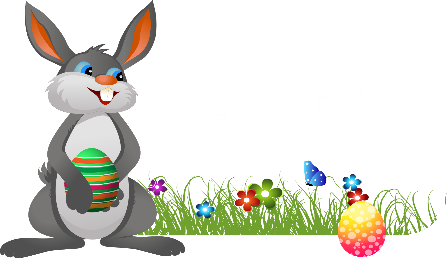 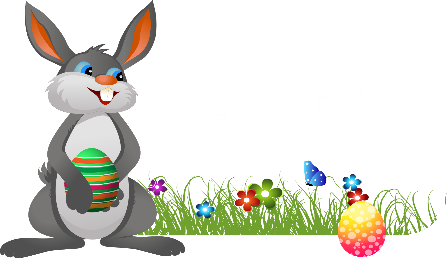 April 17-20th--  Parent Watch Week  Please feel free to come watch the class as your dancer starts to prepare for the recital.  Parents/Guardians of the dancer only are invited into the classroom for watch week.April 20th – Program Ad Forms Due.  Sample dance programs will be placed in the lobby showing the different size ads. There are quarter, half and full-page ads.  This is a great way to show your     support to your dancer with a picture and a message.  Also, putting an ad in the program gets you a free program at the recital.  The picture for the ad is chosen by Miss Dana.nMay 1st – Ticket Day – No Dance Classes.  Before this day your dancer will pick a designated ticket time out of a hat before and we will let you know what that time is once each dancer has chosen a                 time. On this day you come to the studio during that time to pick out your recital seating/tickets.  All times are in the evening!!!May 3rd and 4th – Picture Days, exact days and times will be released on a later time. Sitting Fee of $25 per costume change. No fundraising can be used for sitting fees or picture purchases. You will  fill out a form on picture day and a gallery will be emailed to you to purchase prints from the photographer.May – 15 – 18th - Dress Rehearsal at the studioA female parent or guardian will need to accompany the dancer to their regular class time.  You will bring their recital costumes with them and we will discuss costume, shoes, tights, hair and recital details.  More information will be released soon.June 3rd – Recital Rehearsal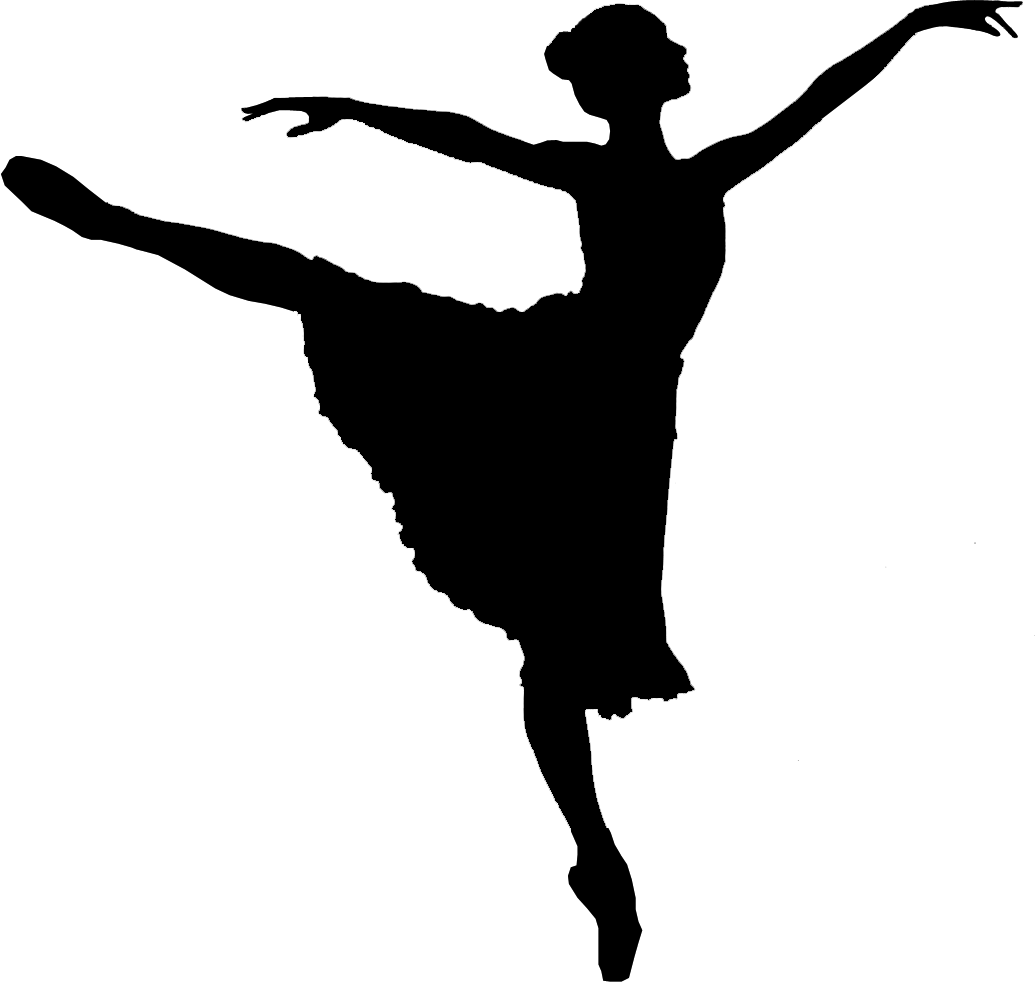 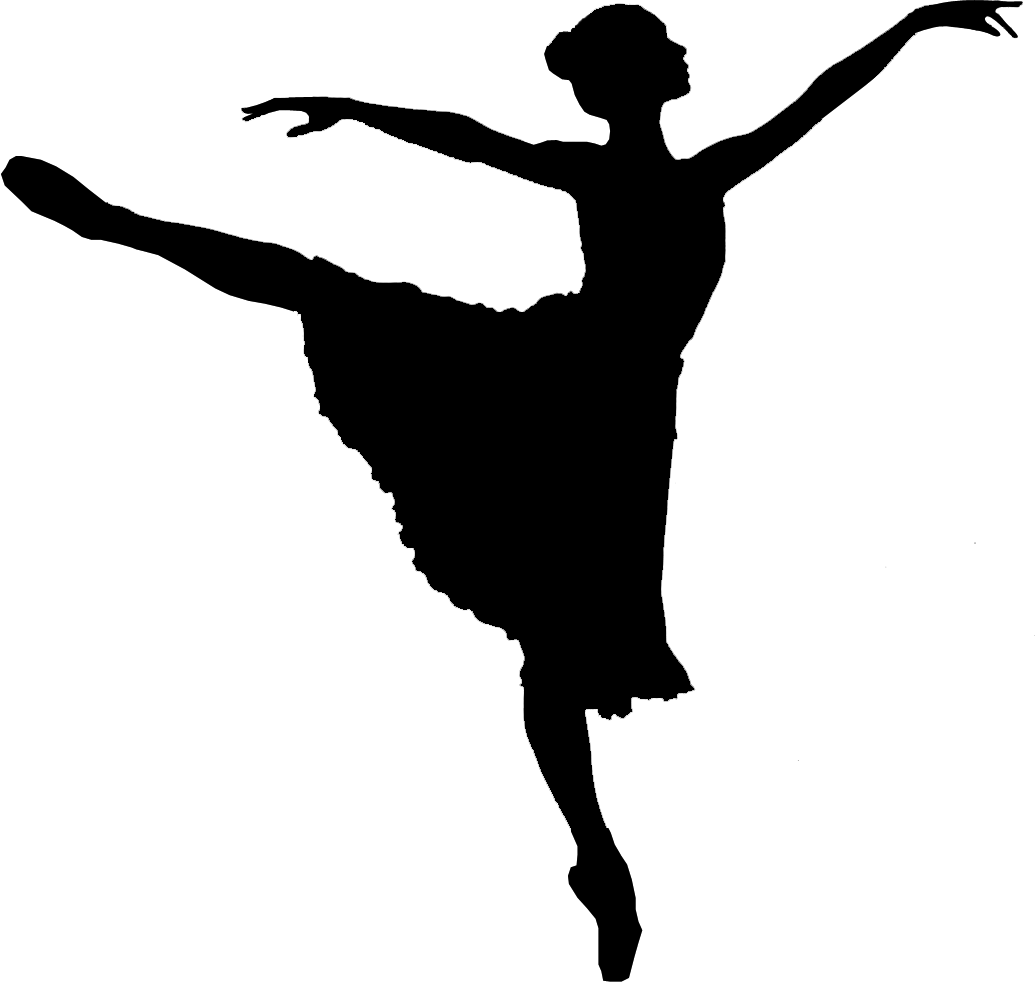 June 4th– Recital Day!!!                                              REMINDER:  The dance studio lobby opens 10 minutes before your dancer’s class and closes 5 minutes after their class begins. 